(WW02) – [KU]    – „W-Wörter“Fragewörter, BeispielsätzePeyvên pirsiyariyê, hevokên nimûnezur Wörterliste   /   ji lîsteya peyvan rezu den Übungen    /   ji bo temrînBeispiele:Frage nach einzelnen SatzteilenBeispiele:Frage nach einzelnen SatzteilenMînakên:       Parçeyên yek hevokê bipirsinFragewörter, Übersicht  / Peyvên pirsiyariyê, giştpirsîDownload Übersicht  (Word, DOCX)Download Übersicht  (Word, DOCX)Beispiel 1 Beispiel anhören   /  guh bidin vê nimûneyêIch komme von zu Hause und gehe zur Haltestelle. Ez ji malê têm û diçim rawestgeha otobusê.IchWer?Kî ye?kommeWas geschieht?Çi dibe?von zu HauseWoher? Von wo?Ji ku derê? Ji ku derê?und geheWas mache ich?Ez çi dikim?zur HaltestelleWohin?Ko?Beispiel 2 Beispiel anhören   /  guh bidin vê nimûneyêIch fahre mit einem Freund um drei Uhr in die Stadt Ez bi hevalekî xwe re saet di sêyan de diçim bajêrIch Wer?Kî ye?fahreWas mache ich?Ez çi dikim?mit einem FreundMit wem?Bi kê re?um drei UhrWann?Heke?in die Stadt Wohin?Ko?Beispiel 3 Beispiel anhören    /  guh bidin vê nimûneyêIch wohne in der Stadt Innsbruck und fahre mit dem Fahrrad.Ez li bajarê Innsbruckê dijîm û duçerxeya xwe siwar dikim.IchWer?Kî ye?wohneWas geschieht?Was geschieht?in der StadtWo?Wo?InnsbruckIn welcher Stadt?In welcher Stadt?und fahreWas mache ich?Was mache ich?mit dem FahrradWomit?Womit?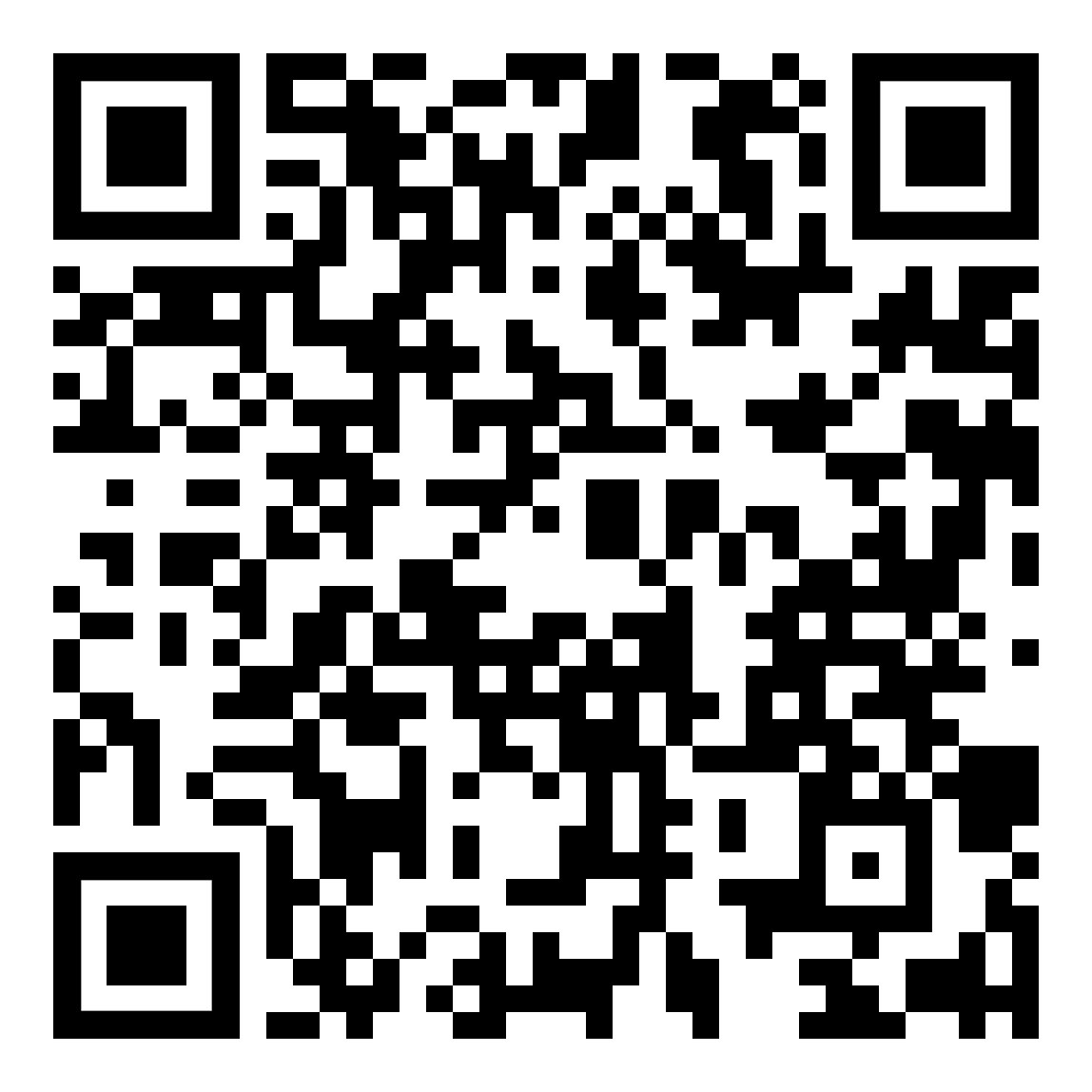 diese Seite  / vê rûpelêhttps://www.kleine-deutsch-hilfe.at/Fragewoerter_Beispiele_KU.htm Beispiel 4 Beispiel anhören    /  guh bidin vê nimûneyêMein Freund fährt jeden Tag schnell zu seinem Büro.Hevalê min her roj bi lez diçe ofîsa xwe.Mein FreundWer?Kî ye?meinWessen Freund?Hevalê kê?fährt Was macht er?Ew çi dike?jeden TagWann?Heke?jedenWie oft?Çend caran carekê?schnellWie (fährt er)?Çawa (ew ajot dike)?zu seinem BüroWohin?Ko?sein BüroZu wessen Büro?Berbi nivîsgeha kê?Beispiel 5 Beispiel anhören    /  guh bidin vê nimûneyêEinige Schüler arbeiten im Sommer von Juli bis September vier Wochen lang in einem Ferienjob.Hin xwendekar ji Tîrmehê heya Îlonê çar hefte li karên havînê dixebitin.Einige SchülerWer?çi qas?einigewie viele?Çikar dikin?arbeitenWas machen sie?Heke?im Sommer Wann?Ji kengî?von JuliVon wann?Heta kengê?bis SeptemberBis wann?Çiqas?vier Wochen langWie lange?Ko?in einem FerienjobWo?çi kar)?Ferien~Was für ein (Job)?Karekî çawa?Beispiel 6 Beispiel anhören    /  guh bidin vê nimûneyêDer Angestellte öffnet die Tür zu seinem Büro mit dem Schlüssel.Karmend bi mifteyê deriyê nivîsgeha xwe vedike.Der AngestellteWer?çi qas?öffnetWas macht er?Ew çi dike?die TüreWen? / Was?Kî? / Çi?zu seinem BüroWas für eine?Çi a?sein BüroWelches? Wessen?Kîjan? Zanîn?mit dem SchlüsselWomit?Bi kîjanê?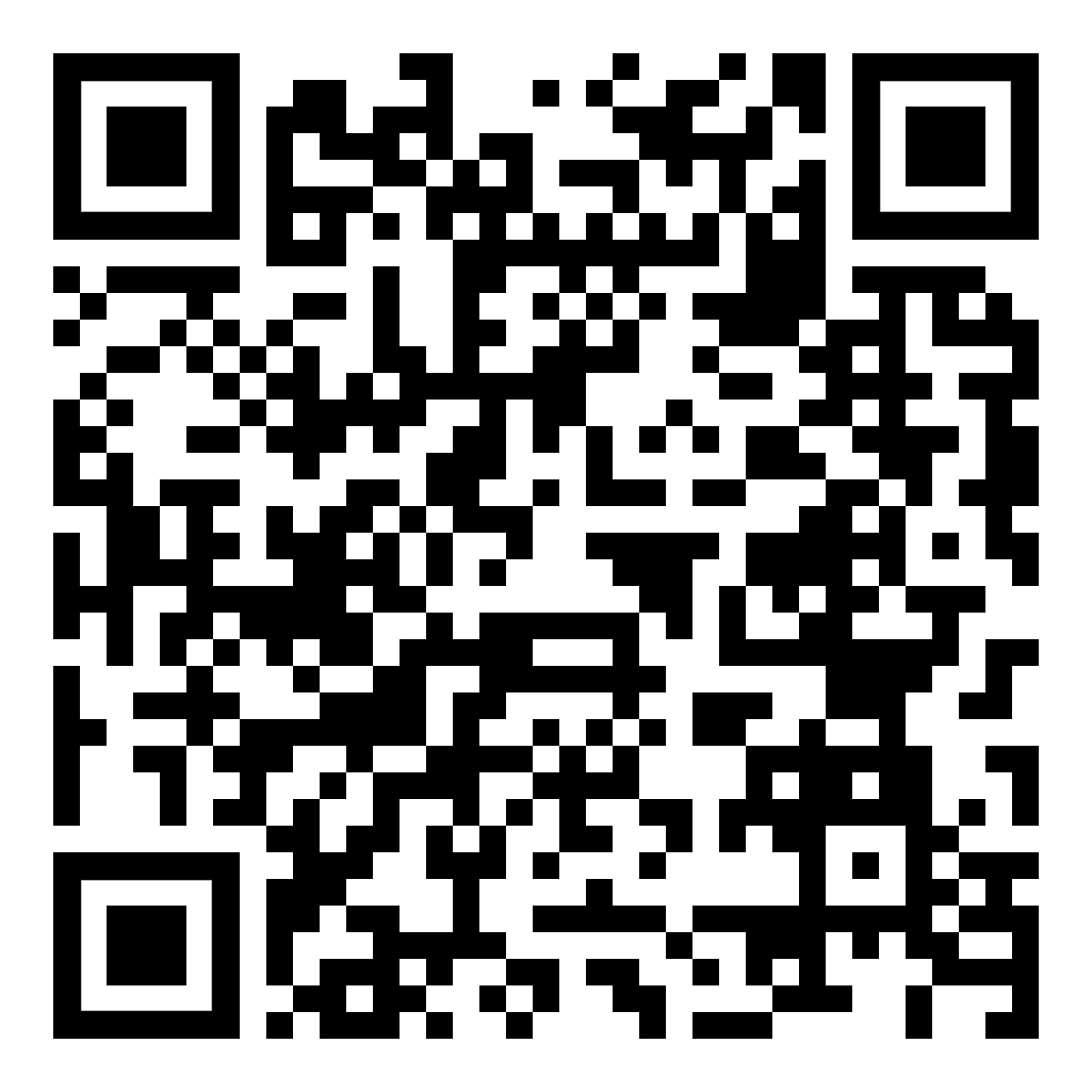 zu den Übungen  /  ji bo temrîn:https://www.kleine-deutsch-hilfe.at/Fragewoerter_Uebungen_KU.htm 